Alimentation/NutritionAvancéObjectifs de la formation : 	Connaitre le profile santéConnaitre les tempéraments de baseConnaitre les morphotypesConnaitre l’impacte psychologique de l’alimentationConnaître les systèmes reliés aux problématiques d’obésitéConnaître et comprendre l’éthique et la relation d’aide en hygiène de vie et seine habitude de vieConsolider les connaissances en nutrition et l’alimentationDurée de la formation : 30 heures : 8 heures théorique et 22 heures de lecture et compréhension du manuel et ses références.Coût de formation : 300 $ plus taxes, incluant le manuel de formation	Module 1 :	Le profil santéLes cinq facteurs de baseLes différentes sources d’information quantitatives et qualitativesL’évaluation Module 2 :	Les tempéraments de base2.1	Génoïde et solutions2.2	Androïde et solutions2.3	Pléthorique et solutions2.4	Les quatre tempéraments naturopathiqueModule 3 :	Les morphotypes3.1	Ectomorphe : nutrition, plan alimentaire et activités physique3.2	Endomorphe : nutrition, plan alimentaire et activités physique3.3	Mésomorphe : nutrition, plan alimentaire et activités physiqueModule 4 :	Psychologie et alimentation4.1	Les troubles alimentaires : sources et impactes4.2	Les régimes et impactes4.3	Les systèmes reliés à la gestion du poidsModule 5 :	Éthique, spécialités et tenu des dossiers5.1	Le code d’éthique5.2	Votre spécialité, services rendus au client, émission de reçu et lien avec les actes posés5.3	La tenu de dossier client en seine habitude de vie et confidentialitéConclusionHoraire :     8 :30-10 :30                13 :00-14 :30                  10 :45-12 :00                14 :45-17 :30Lieu :  Montréal : Pour les participants désirant assiter en personne Webinaire : Par internet aux dates du calendrier de formation proposéNote : Les formations offertes à Montréal en octobre, novembre et décembre 2016 seront offertes en alternance aux deux semaines entre janvier à décembre 2017 entre Québec et MontréalÉCOLE DE FORMATION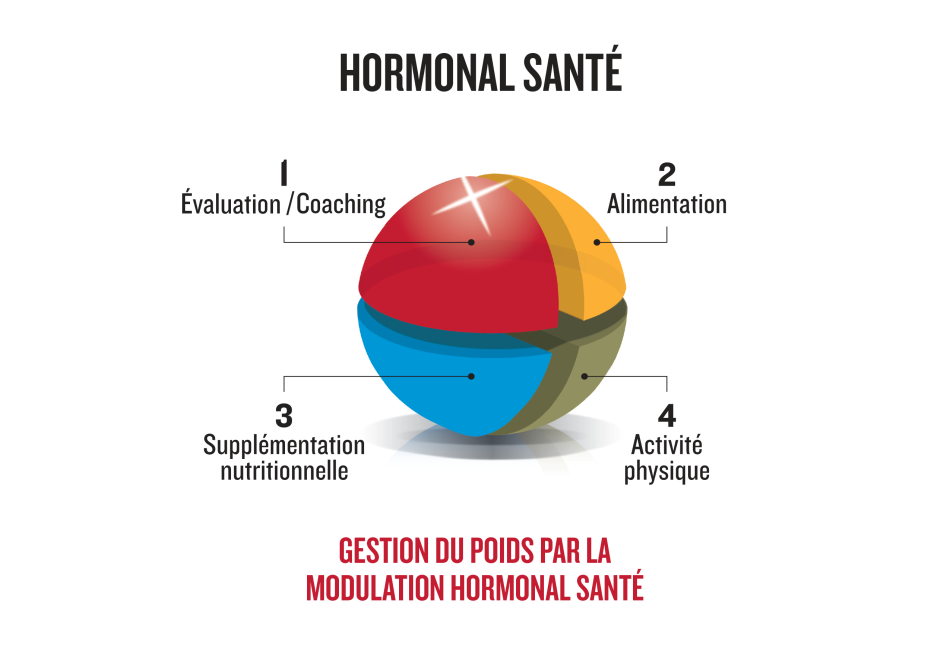 